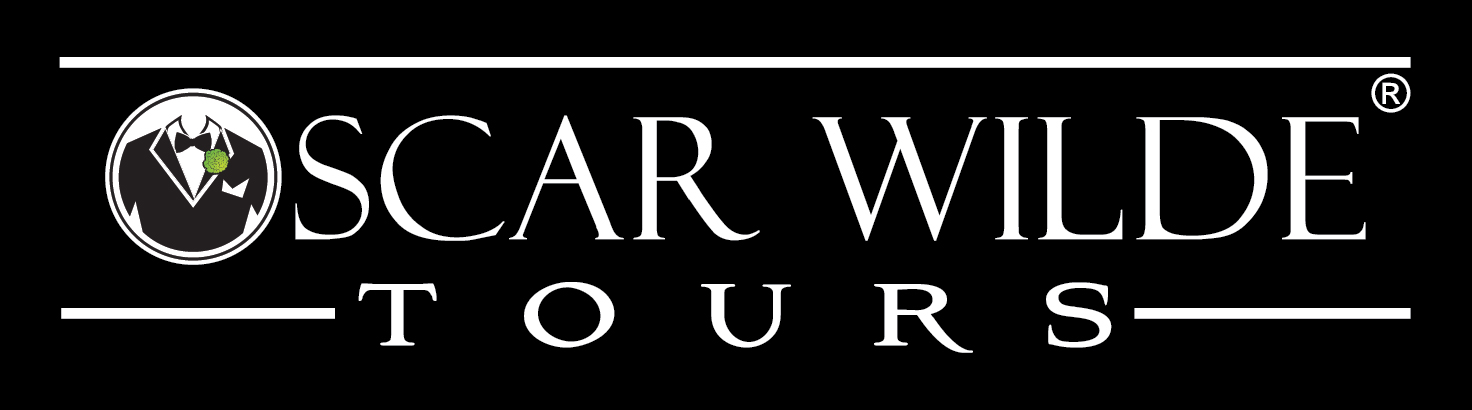 Reservation FormPlease download and print this form, fill it out, sign below, scan it, and email it to:andrew@oscarwildetours.com  Name:      DOB:  ____________  Passport Number:  ____________________    Date of Expiration:  ______Address:  ________________________________________ __________________________________________Email:   ________________________________  Tel:  ____________________	      Name and Date of Tour:   Number of persons in party:Price per person:  I agree to accept and abide by the Standard Terms & Conditions as described in the Terms and Conditions tab of the Oscar Wilde Tours company website.  I understand that I am responsible for having a travel insurance policy and agree that Oscar Wilde Tours is not responsible for adverse effects if I fail to purchase travel insurance.Signature: _____________________________          Date: _____________